NotesMarch 18th 2018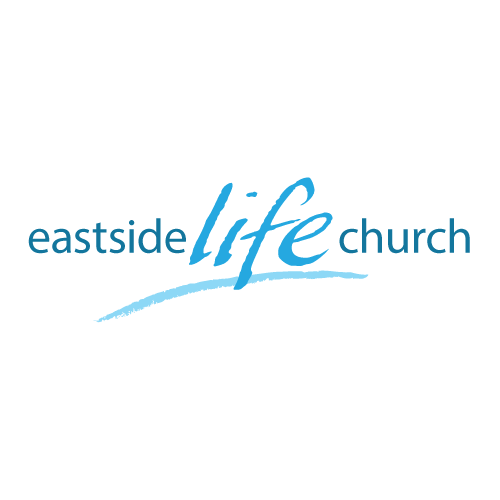 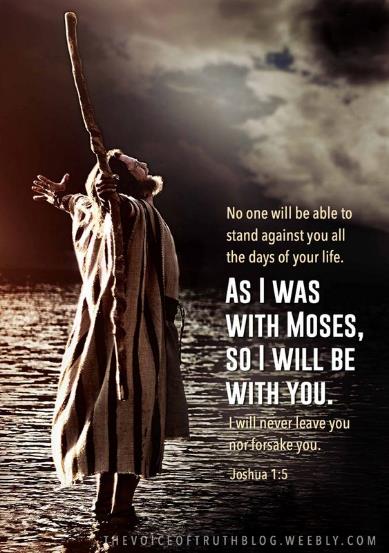 Possess the Land - 2“What Happened”WelcomePossess the Land – Part 2What Happened?God’s people miraculously taken out of Egyptian slavery…	(‘Minus’ of sin)	       …to be taken into their “Promised Land”	(‘Plus’ of righteous living)God’s promises: 2 Corinthians 1:20“Spy Story” (@ Kadesh Barnea)Numbers 13:1-2 – the instruction to spy out the land.Numbers 13:27-28 – the conflicting reports.The mirror of God’s Word: James 1:22-24The majority is always right…right? (not always)Things quickly unravel and the nation 
goes South…literally! Numbers 14:1-4Take matters into their own hands … and fail.God repeats His promise. Numbers 15:2Application: So what?All God’s promises received by grace through faith. Romans 5:17What part do we play?1. Find the promise that applies to the situation.	-Be convinced by allowing the Lord to write it on your heart.2. Begin to declare / say over your life situation.	-Lay your foot on the ground you will stand on.3. ‘Stand your ground’ when things look otherwise.	-Keep your eyes on the promise.Final Take Away & Communion2 Corinthians 4:1313 And since we have the same spirit of faith, according to what is written, “I believed and therefore I spoke,” we also believe and therefore speak,God has promised His provision for our: Forgiveness and Healing and Well beingWe appropriate / receive all these by faith (a gift He gives us).